5. nacionalni Unesco projekt»Kam z odpadnim materialom«Ko zapišemo stvari, ki jih uporabljamo vsak dan, nastane dooolg seznam. Začenši že, ko se zbudimo v svoji postelji, s posteljnino, pižamo, copati, zobno ščetko in pasto, brisačo, toaletnim papirjem, z vodo, ki priteče takoj, ko odpremo pipo, zajtrkom, kuhinjskimi pripomočki... prevoznim sredstvom... elektriko. Elektrika naj bi bila najbolj čista energija in vendar na vprašanje, kam gredo baterije, ki poganjajo električni avtomobil, dobimo sliko odpada, kjer ni načrta njihove reciklaže... Kaj narediti, da jih lahko vrnemo v naravo in ne bodo onesnaževale okolja?Ker na ta vprašanja ni lahkih odgovorov, bomo mi začeli s koraki, ki smo jim lahko kos. Začeli bomo z zmanjševanjem naših potreb po menjavi še vedno uporabnega,  s stvarmi, ki jih lahko uporabljamo dalj časa, z recikliranjem. Pogledali bomo naše vsakdanje stvari celostno, od njihovega oblikovanja, Uporabe, vse do trenutka, ko postanejo odpadek. Trudili se bomo uporabiti steklenico večkrat, oblačilo bomo preuredili ali prekrojili, ko želimo novo, drugačno, poskušali videti drugačno uporabo odpadnega materiala. Svoje vedenje bomo prenesli domov, k sosedom, sorodnikom in se večkrat spomnili, da ni majhnih dejanj, so le dejanja in prav vsako šteje.Naredite seznam stvari, ki jih uporabljate skozi dan in poiščite rešitve, ki tem stvarem podaljšajo življenjsko dobo ter po možnosti ne končajo pri ločevanju odpadkov, ampak jim najdete nov namen, izgled… Predmete fotografirajte ter jih nato uporabljajte. Poročilo pošljite najkasneje do 31.5.2023.Razmišljamo preko jutri, iščimo rešitve za pojutrišnjem.PRIJAVNICAna 5. nacionalni Unesco projekt»Kam z odpadnim materialom«,ki ga za slovensko mrežo Unescovih šol organiziraOŠ Franca Rozmana Staneta, LjubljanaZAVOD: _______________________________________________________________________ MENTOR: _____________________________________________________________________KONTAKTNI PODATKI MENTORJA (e- naslov, telefon): _____________ __________________________________________________________________________________ Datum: _______________        Podpis prijavitelja: ______________________ Prijavnico pošljite na e-naslov helena.sirotka@guest.arnes.si. POROČILOo izvedbi projekta»Kam z odpadnim materialom«ZAVOD: __________________________________________________________________________ SMO UNESCO VRTEC/ŠOLA:   da/ne MENTOR (za izdajo potrdila o sodelovanju; datum in kraj rojstva): __________________________________________________________________ DATUM IZVEDBE: ____________________________________________________________ SODELUJOČI (navedite triado/letnik in število)KRATEK OPIS IZVEDBE: ___________________________________________________________________________________________________________________________________________ _____________________________________________________________________________________Tukaj dodate fotografije.Kraj in datum: _________________________  Podpis: ____________________________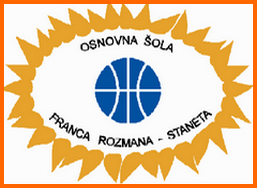 OŠ FRANCA ROZMANA STANETAPrušnikova ulica 85, 1000 Ljubljana01 512 47 02  / osljfrs2s@guest.arnes.si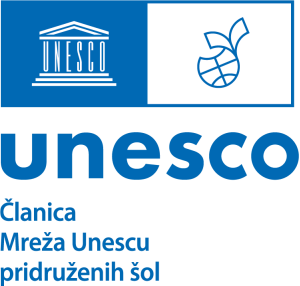 OŠ FRANCA ROZMAN STANETAPrušnikova ulica 85, 1000 Ljubljana01 512 47 02  / osljfrs2s@guest.arnes.siOŠ FRANCA ROZMANA STANETAPrušnikova ulica 85, 1000 Ljubljana01 512 47 02  / osljfrs2s@guest.arnes.siOTROCI:UČENCI:DIJAKI:UČITELJI/VZGOJITELJI:DRUGO:DRUGO: